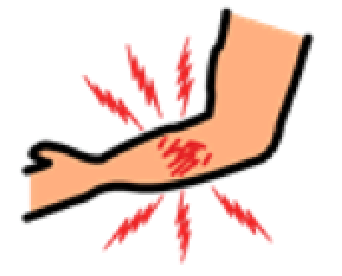 වේදනාවPAIN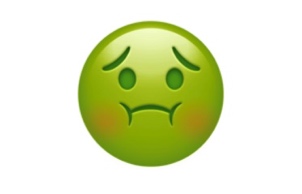 
ඔක්කාරයNAUSEOUS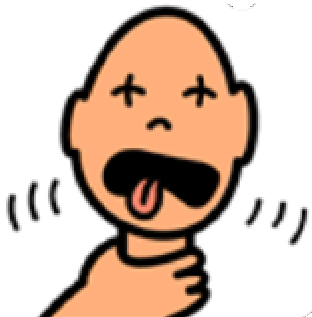 හුස්ම හිරවීමCHOKING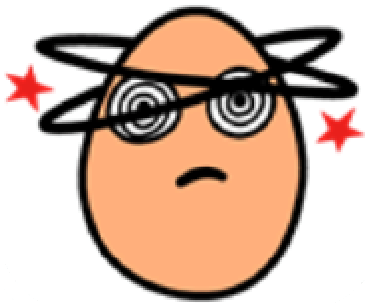 කරකැවිල්ලDIZZY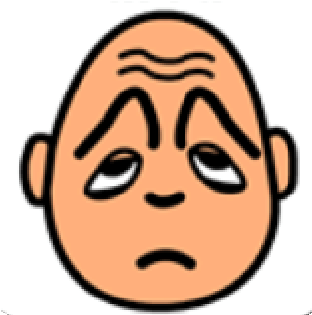 මහන්සියිTIRED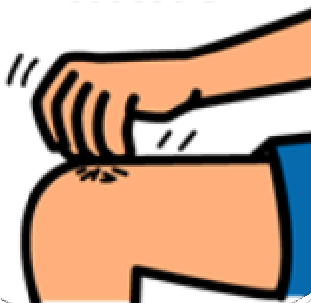 කැසීමITCHY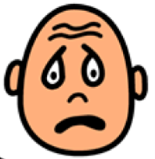 මට බයයිI’M SCARED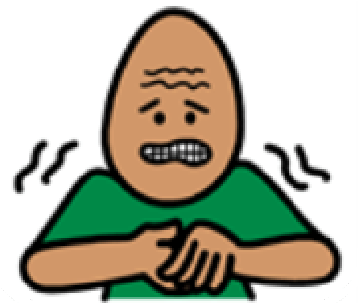 මම නොසන්සුන්I’M NERVOUS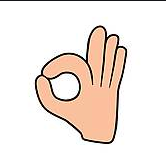 මම හොඳින්I’M OKAY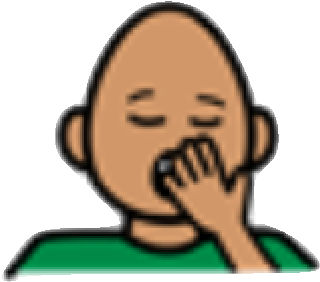 මට නිදිමතයිI’M TIRED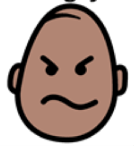 මම තරහින්I’M ANGRY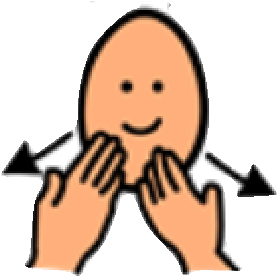 ඔබට ස්තුතියිTHANK YOU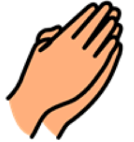 මට යාච්ඥා කරන්න ඕනI NEED PRAYER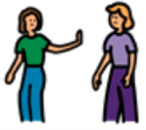 මට තනිවම ඉන්න දෙන්නLEAVE ME ALONE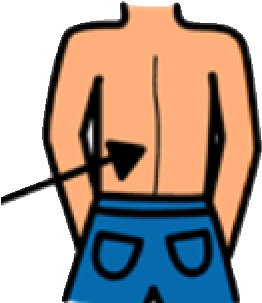 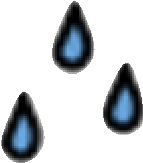 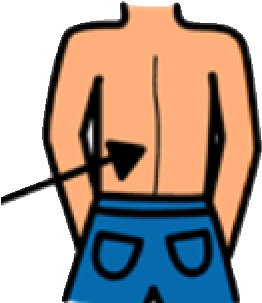 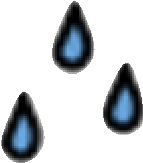 දහඩියI’M SWEATY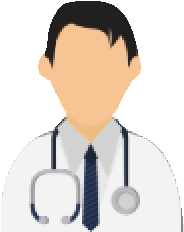 වෛද්‍යවරයා අමතන්නCALL THE DOCTOR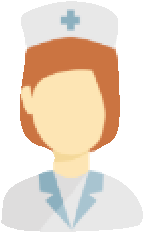 හෙදියට කතා කරන්නCALL THE NURSE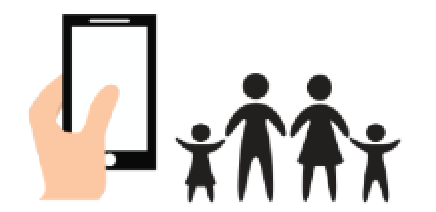 මගේ පවුල අමතන්නCALL MY FAMILYඔව්YESඔව්YESමම දන්නේ නැහැI DON’T KNOWමම දන්නේ නැහැI DON’T KNOWනැහැNOනැහැNO